Муниципальное бюджетное образовательное учреждение Чановская средняя общеобразовательная школа №1Урок  изобразительного искусства для 7 классапо теме: «Рисование интерьера».Учитель изобразительного искусства:Форофонтова Елена Валерьевна.Тема: «Рисование интерьера».Цель: научить учащихся рисовать интерьер, используя фронтальную перспективу. задачи:-  научить правильно передавать в рисунке видимую форму уходящих в глубину плоскостей; -  познакомить учащихся со схемами построения интерьера;- сформировать умение составлять композицию внутреннего интерьера-  научить сравнивать изображение и модель интерьера;- развивать умение видеть перспективные явления на репродукциях, в моделях и передавать их по представлению в рисунке;-  детально углублять понимание явлений перспективы.-познакомить учащихся с репродукциями художников использующих интерьер;- Развивать творческую и познавательную активность, воображение, ассоциативно-образное мышление.- Воспитывать: интерес к урокам изобразительного искусства, Воспитывать художественный вкус различными средствами ИЗО.Оборудование и материалы-  Репродукции картин художников: К. Юон «Августовский вечер», К. Зеленцов «В комнатах», С. Жуковский «Радостный май»  и др.-  Схемы интерьера, рисунок преподавателя;-  Альбом, цветные карандаши, фломастеры.ХОД  УРОКА:Организационный  момент.Знакомство с  понятием интерьер. БеседаНа протяжении всей своей истории человечество создало искусственную среду, необходимую для безопасного существования, жизнедеятельности организма человека. Человек построил города, поселки, деревни, которые состоят из улиц, проспектов, Площадей, а на каждой улице расположены в определенном порядке дома; дома, в свою очередь, состоят из квартир.В квартирах имеются комнаты. Очень хорошо (да так и должно быть), когда каждый человек (даже ребенок) имеет отдельную комнату или хотя бы свой детский уголок, где он спит, работает, учится, играет.Сегодня мы с вами попробуем по памяти изобразить часть своей комнаты, это и есть интерьер. Стоит переступить порог и войти в любой дом, как попадаешь в не менее привлекательный для художника мир интерьера. Это французское слово и переводится как «внутренний».Слайд 2Жанр интерьера посвящён изображению именно внутреннего пространства зданий или помещений — с их убранством, мебелью и разными вещами.Интерьер - слово французское (interieur), внутренний, если дословно.Слайд 3Как часть картины, интерьер существует давным-давно. Изображения фигур на фоне интерьера встречаются ещё в искусстве Древнего ЕгиптаСлайд 4Однако самостоятельный жанр интерьера сложился лишь в XVII веке в Голландии.Интерьеры голландцев, подобно их произведениям в других жанрах, отличаются скромными размерами и написаны удивительно тонко и достоверно. Мебель, зеркала, посуда, люстры, ковры изображены тщательно и подробно. Но сильнее всего поражают здесь воздух и солнечный свет. И как только сумели живописцы подобрать столь дивные краски?!Слайд 5Жанр интерьера позволяет нам заглянуть в прошлое, увидеть, как жили современники художника и он сам. При этом интерьеры могут быть самыми разными - просторными и тесными, богатыми и убогими, светлыми и тёмными. Слайд 6Конечно, и населяют их разные люди. Голландцы изображали не только жилые помещения - гостиные, спальни, залы для приёмов, но и так называемые служебные: кухни, прихожие, мастерские. Многие художники занимались торговлей (живопись была для них просто увлечением) и часто рисовали свои собственные лавки и трактиры. При этом они «оживляли» интерьер, вводя стаффаж, иными словами, фигурки людей.Слайд 7В   России   развитие  жанра   связано  с   именем   Алексея   ГавриловичаВенецианова, под руководством которого в XIX веке образовалась целая школа интерьера. Основным её правилом было, по словам учителя,«ничего не изображать иначе, чем в натуре является, и повиноваться ей одной без примеси манеры какого-нибудь художника...»Слайд 8 Эти картины «до обмана правдоподобно» показывают нам особенности и приметы крестьянского и помещичьего быта, убранства городских помещений.Интерьер, как никакой другой жанр, способен рассказать о человеке, который в нём обитает, кто он, чем увлекается, каков его характер.Обо   всём   этом   внимательному   наблюдателю   расскажут   вещи,   их расположение в интерьере, состояние жилья.3. Расскажи о хозяине интерьера. ( работа в группах)Слайд 9Жуковского привлекали комнаты, обставленные мебелью красного дерева в стиле ампир, украшенные портретами первой половины XIX столетия. Интерьеры предстают не просто как места обитания людей среди набора красивых вещей, но как памятники истории искусства.Слайд 10 Слайд11Н.П. Богданов-Бельский  «Новые хозяева» На картине изображена крестьянская семья за чаепитием. Они сидят за круглым столом на стульях из красного дерева. Богатая обстановка гостиной контрастирует с одеждой хозяев дома. Дорогая, изысканная мебель, картина в золоченой раме, часы на стене – все это досталось новым хозяевам от прежних владельцев усадьбы. Новые же хозяева одеты в простую крестьянскую одежду: косоворотки, простые штаны, суконные куртки.
Вся семья чинно расположилась за столом. Они пьют чай из самовара. Почти у каждого в руках блюдца, из которых они громко прихлебывают чай, разлитый в простые стаканы. Лишь у младшего мальчика слева чай налит в дорогую фарфоровую чашку. Прямо на скатерти лежат баранки – излюбленное лакомство к чаю в крестьянской семье.
При взгляде на картину обращаешь внимание на то, что крестьяне сидят за столом несколько сковано. У них, наверное, еще свежо в памяти, как они заходили в эту гостиную по призыву барыни или барина, останавливались в нерешительности у двери. А за столом сидела семья помещика. На столе стояли дорогие приборы из серебра.
Теперь прежних хозяев нет, а они – простые крестьяне – сидят за этим дорогим столом в комнате, которая когда-то приводила их в трепет. Они еще не свыклись со своим положением хозяев помещичьей усадьбы. А в незанавешенное окно с любопытством заглядывает осенний сад.Физминутка.4. Самостоятельная работа учащихся.Для изображения интерьра нам понадобится точка схода и линия горизонтаВыполнение упражнения «Схема фронтальной перспективы». 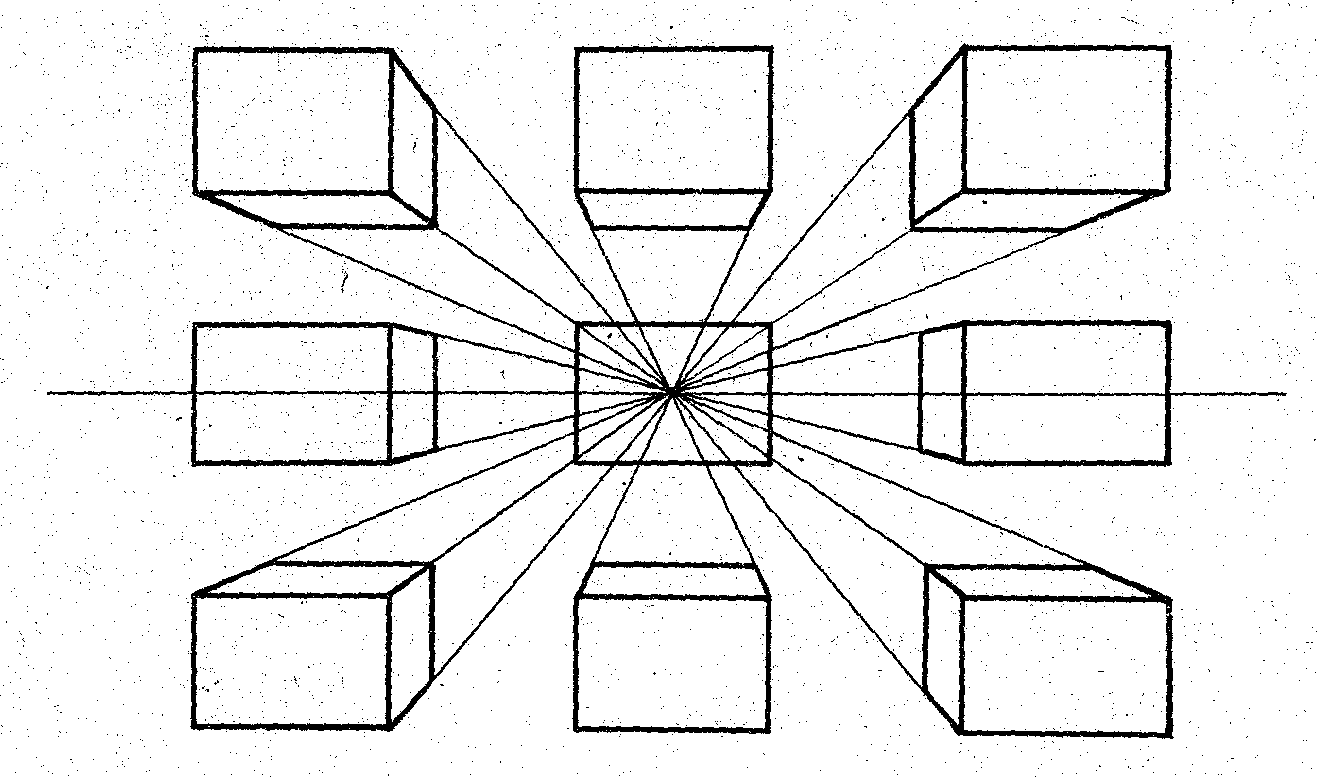 Прежде  чем  приступать  к этому жанру,  нужно уяснить,  что любой интерьер в основе своей - коробка, и у него есть пол, потолок и четыре стены   -   всего   шесть   плоскостей.   Слайд12Выполние работы:Обозначим линию горизонта,По середины линии наметим точку сходаСоединим точку схода с углами листаНарисуем заднюю стену, выбрав нужную глубину комнаты.Рисуем оконные и дверные проемы.Расставляем мебель.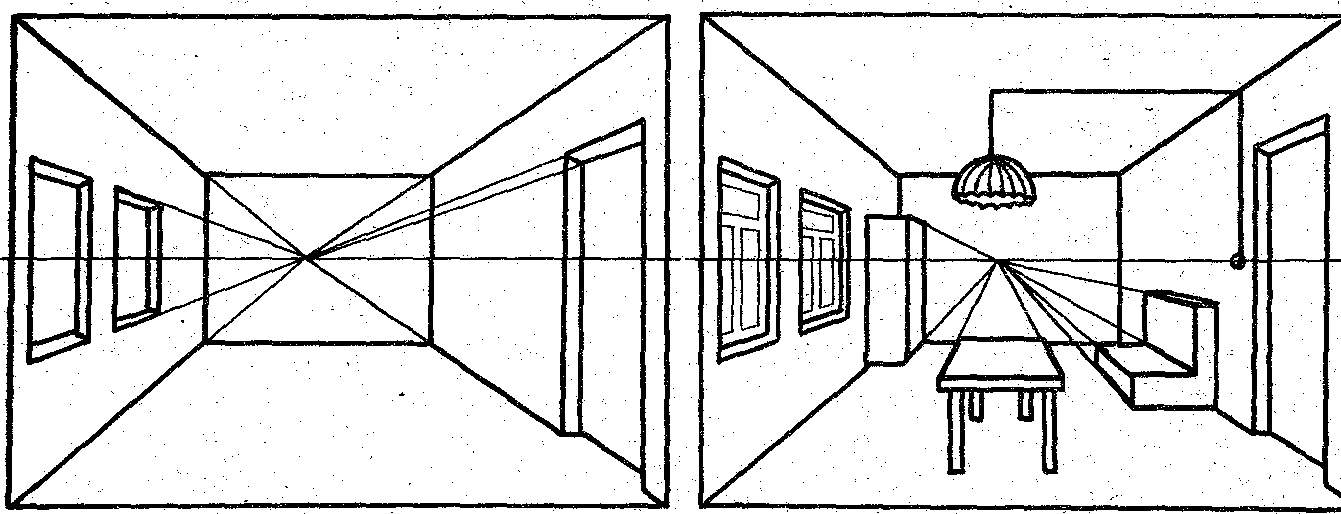 Слайд 13- 16Давайте посмотрим как изображают интерьер используя разные материалы.Раскрашивание интерьера.5. Итог урока.Посмотрите на свои работы. Поднимите руки у кого все получилось?Кто испытывал трудности в работе? Чему вы научились на сегодняшнем уроке?Что такое интерьер?Как переводится интерьер с французского?6.Выставка рисунков7. Уборка рабочих мест.